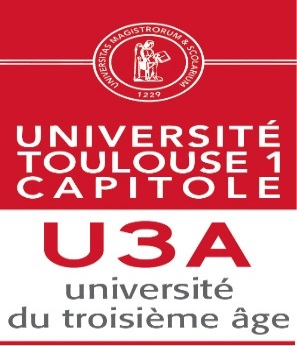 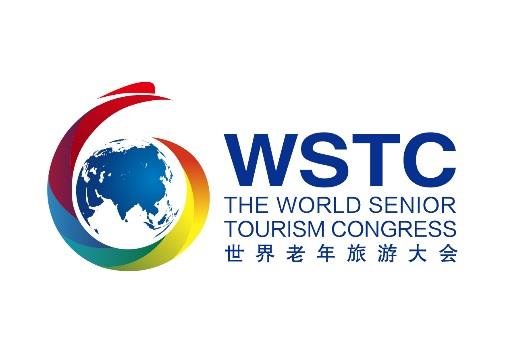 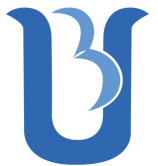 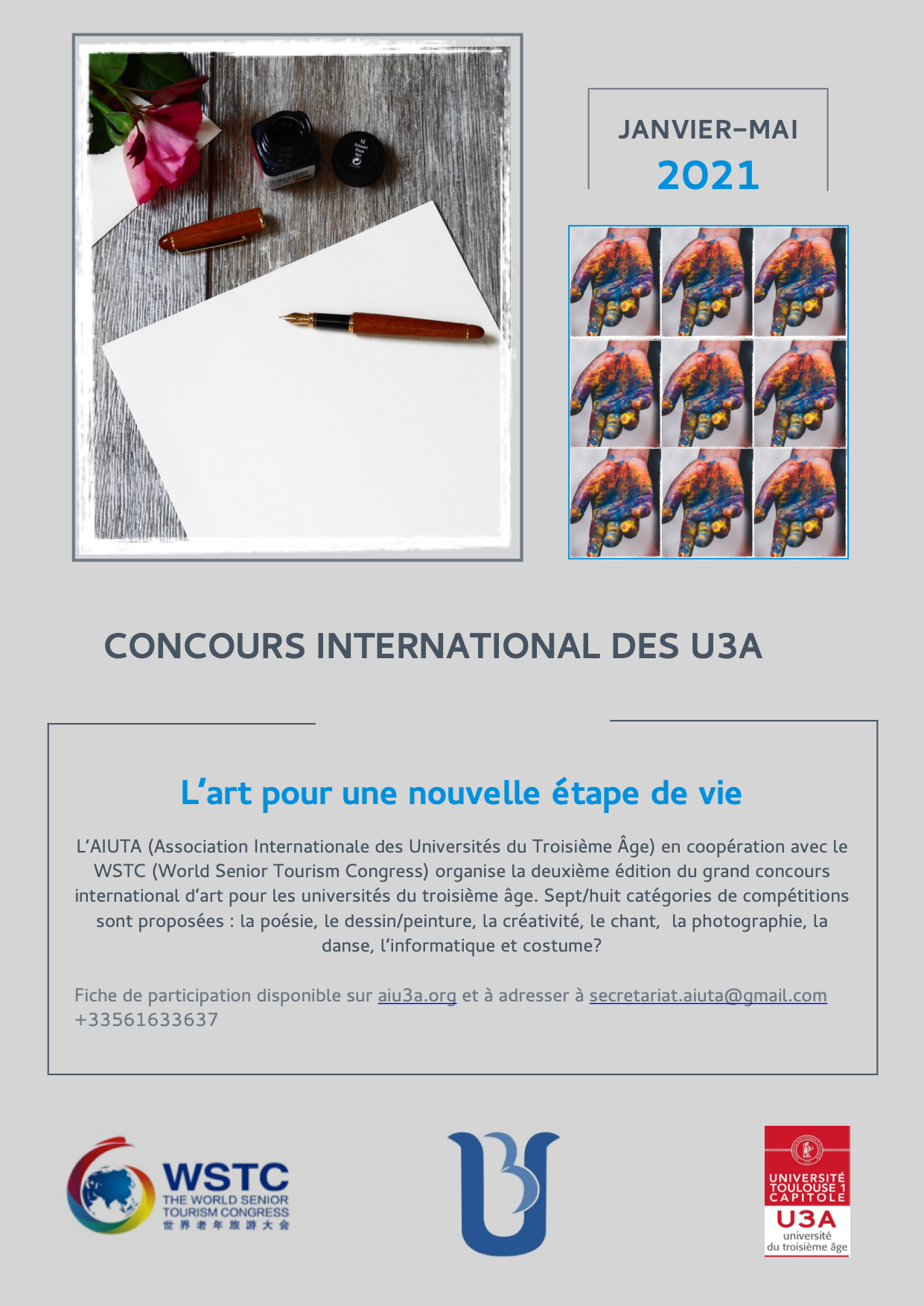 Registration form
U3As International awards - 2021I am registering for U3As competition in the following categories (several choices available- you can enrol in more than one categoryPoetry                                                   Dancing

Drawing/ painting                               Costume/fashionCreativity                                                 IT computer/ technologySinging                                                 Photography                    Form to be returned before may 31st 2021 to : : secretariat.aiuta@gmail.comFirst nameLast nameNationalityCountry/ CityEmail addressPhone numberU3A nameTitle of your work